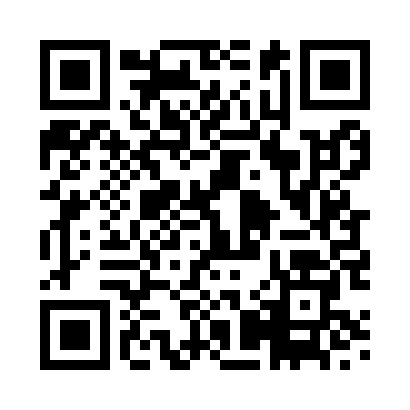 Prayer times for Hatfield Heath, Essex, UKMon 1 Jul 2024 - Wed 31 Jul 2024High Latitude Method: Angle Based RulePrayer Calculation Method: Islamic Society of North AmericaAsar Calculation Method: HanafiPrayer times provided by https://www.salahtimes.comDateDayFajrSunriseDhuhrAsrMaghribIsha1Mon2:544:451:036:409:2111:122Tue2:544:461:036:409:2111:123Wed2:554:471:036:409:2011:124Thu2:554:471:046:399:2011:125Fri2:564:481:046:399:1911:116Sat2:564:491:046:399:1911:117Sun2:574:501:046:399:1811:118Mon2:584:511:046:399:1711:119Tue2:584:521:046:389:1711:1010Wed2:594:531:056:389:1611:1011Thu2:594:541:056:379:1511:1012Fri3:004:551:056:379:1411:0913Sat3:014:561:056:379:1311:0914Sun3:014:581:056:369:1211:0815Mon3:024:591:056:369:1111:0816Tue3:025:001:056:359:1011:0817Wed3:035:011:056:359:0911:0718Thu3:045:021:056:349:0811:0619Fri3:045:041:066:339:0711:0620Sat3:055:051:066:339:0511:0521Sun3:065:061:066:329:0411:0522Mon3:075:081:066:319:0311:0423Tue3:075:091:066:319:0111:0324Wed3:085:111:066:309:0011:0325Thu3:095:121:066:298:5911:0226Fri3:095:141:066:288:5711:0127Sat3:105:151:066:278:5611:0028Sun3:115:161:066:268:5411:0029Mon3:125:181:066:258:5310:5930Tue3:125:191:066:248:5110:5831Wed3:135:211:066:238:4910:57